 תחילת תשרי - שאלות מספר התודעה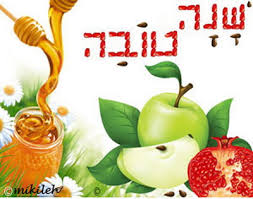 א. חודש תשרי (עמ' ח) 1. לחודש תשרי שלושה שמות, פרטו מהם: ______________      ______________      ______________2. הסבירו שם אחד -  מדוע החודש נקרא כך? ________________________________________________3. כמה ימי חג יש בחודש תשרי? _____________ב. בכסה ליום חגנו  (עמ' י)1. ראש השנה חל ב-__________ והוא נקרא גם ___________ ככתוב: ___________________________________ רמז ל ________  שהקב"ה יושב עליו ביום זה.ג. כתבו על פי הסעיף "זה היום תחילת מעשיך"  (עמ' י-יא) אילו אירועים מיוחדים קרו במשך הדורות בראש השנה: _______________________________________________________________________________________________________________________________________________________________________________________________________________________ד. 'לא אד"ו ראש' זהו סימן באילו ימים לא יחול ראש השנה, לפי זה –1. באילו ימים בשבוע לא יחול לעולם ראש השנה? ________________________________________________2. באילו ימים בשבוע יחול ראש השנה? ____________________________________________ה. 1. מדוע עושים ראש השנה יומיים, באחד ובשני בתשרי? (עמ' יא-יב) ______________________________________________________________________________________________________________________2. שני הימים הללו של ראש השנה נקראים יחד  _________________________